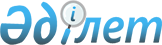 Балқаш аудандық мәслихатының 2013 жылғы 25 желтоқсандағы "Балқаш ауданының 2014-2016 жылдарға арналған аудандық бюджеті туралы" N 27-111 шешіміне өзгерістер енгізу туралы
					
			Күшін жойған
			
			
		
					Алматы облысы Балқаш аудандық мәслихатының 2014 жылғы 04 сәуірдегі N 31-130 шешімі. Алматы облысының Әділет департаментінде 2014 жылы 15 сәуірде N 2669 болып тіркелді. Күші жойылды - Алматы облысы Балқаш аудандық мәслихатының 2015 жылғы 29 сәуірдегі № 43-90 шешімімен
      Ескерту. Күші жойылды - Алматы облысы Балқаш аудандық мәслихатының 29.04.2015 № 43-90 шешімімен.

      РҚАО ескертпесі.

      Құжаттың мәтінінде түпнұсқаның пунктуациясы мен орфографиясы сақталған.
      2008 жылғы 4 желтоқсандағы Қазақстан Республикасы Бюджет кодексінің 106-бабы 2-тармағының 4) тармақшасына және 109 – бабының 5-тармағына, "Қазақстан Республикасындағы жергілікті мемлекеттік басқару және өзін-өзі басқару туралы" 2001 жылғы 23 қаңтардағы Қазақстан Республикасы Заңының 6-бабы 1-тармағының 1) тармақшасына сәйкес Балқаш аудандық мәслихаты ШЕШІМ ҚАБЫЛДАДЫ:
      1. Балқаш аудандық мәслихатының 2013 жылғы 25 желтоқсандағы "Балқаш ауданының 2014-2016 жылдарға арналған аудандық бюджеті туралы" N 27-111 шешіміне (2013 жылғы 31 желтоқсандағы нормативтік құқықтық актілерді мемлекеттік тіркеу Тізілімінде 2553 нөмірімен тіркелген, 2014 жылғы 18 қаңтардағы N 2 "Балқаш өңірі" газетінде жарияланған), Балқаш аудандық мәслихатының 2014 жылғы 10 ақпандағы "Балқаш аудандық мәслихатының 2013 жылғы 25 желтоқсандағы "Балқаш ауданының 2014-2016 жылдарға арналған аудандық бюджеті туралы" N 27-111 шешіміне өзгерістер енгізу туралы" N 28-116 шешіміне (2014 жылғы 21 ақпандағы нормативтік құқықтық актілерді мемлекеттік тіркеу Тізілімінде 2595 нөмірімен тіркелген, 2014 жылғы 8 наурыздағы N 9 "Балқаш өңірі" газетінде жарияланған), келесі өзгерістер енгізілсін:
      1-тармақтағы жолдар бойынша:
      1) "Кірістер" "3164244" саны "3295996" санына ауыстырылсын, соның ішінде:
      "трансферттердің түсімдері" "3074498" саны "3206250" санына ауыстырылсын, оның ішінде:
      "ағымдағы нысаналы трансферттер" "835043" саны "620200" санына ауыстырылсын;
      "нысаналы даму трансферттері" "195810" саны "542405" санына ауыстырылсын;
      2) "Шығындар" "3175459" саны "3281292" санына ауыстырылсын.
      5) "Бюджет тапшылығы" (профициті) "-40667" саны "-41178" санына ауыстырылсын.
      6) "Бюджет тапшылығын қаржыландыру" (профицитін пайдалану) "40667" саны "41178" санына ауыстырылсын.
      2. Көрсетілген шешімнің 1 қосымшасы осы шешімнің 1 қосымшасына сәйкес жаңа редакцияда баяндалсын.
      3. Осы шешімнің орындалуын бақылау "Мәслихаттың экономикалық реформа, тарифтік саясат, шағын және орта кәсіпкерлікті дамыту жөніндегі" тұрақты комиссиясына жүктелсін.
      4. Осы шешім 2014 жылдың 1 қаңтарынан бастап қолданысқа енгізіледі.
      04 сәуір 2014 жыл Балқаш ауданының 2014 жылға арналған аудандық бюджетi
					© 2012. Қазақстан Республикасы Әділет министрлігінің «Қазақстан Республикасының Заңнама және құқықтық ақпарат институты» ШЖҚ РМК
				
Балқаш аудандық мәслихатының
сессия төрағасы
Ғ. Әбдіқұлов
Балқаш аудандық
мәслихатының хатшысы
М. Қамаубаев
КЕЛІСІЛДІ:
"Балқаш ауданының экономика
және бюджеттік жоспарлау
бөлімі" мемлекеттік мекемесінің
басшысы
Нұрланбек Рахатұлы РақышевБалқаш аудандық мәслихаттың
2014 жылғы 4 сәуірдегі
"Балқаш ауданының 2014-2016
жылдарға арналған аудандық
бюджеті туралы" N 27-111 шешіміне
өзгерістер енгізу туралы" N 31-130
шешіміне 1 қосымша
Балқаш аудандық мәслихатының
2013 жылғы "25" желтоқсандағы
"Балқаш ауданының 2014-2016 жылдарға
арналған аудандық бюджеті туралы"
N 27-111 шешімімен бекітілген
1 қосымша
Санаты
Санаты
Санаты
Санаты
Атауы
Сомасы

(мың теңге)
Сыныбы
Сыныбы
Сыныбы
Сомасы

(мың теңге)
Ішкі сыныбы
Ішкі сыныбы
Сомасы

(мың теңге)
І.Кiрiстер
3 295 996
1
Салықтық түсiмдер
61 376
04
Меншiкке салынатын салықтар
52 509
1
Мүлiкке салынатын салықтар
16 573
3
Жер салығы
3 420
4
Көлiк құралдарына салынатын салық
31 123
5
Бiрыңғай жер салығы
1 393
05
Тауарларға, жұмыстарға және қызметтерге

салынатын iшкi салықтар
5 869
2
Акциздер
770
3
Табиғи және басқа ресурстарды пайдаланғаны

үшiн түсетiн түсiмдер
554
4
Кәсiпкерлiк және кәсiби қызметтi жүргiзгенi

үшiн алынатын алымдар
4 545
07
Басқа да салықтар
324
1
Басқа да салықтар
324
08
Заңдық мәндi iс-әрекеттердi жасағаны және

(немесе) оған уәкiлеттiгi бар мемлекеттiк

органдар немесе лауазымды адамдар құжаттар

бергені үшін алатын мiндеттi төлемдер
2 674
1
Мемлекеттiк баж
2 674
2
Салықтық емес түсiмдер
6 120
01
Мемлекет меншiгiнен түсетiн кірістер
1 420
1
Мемлекеттік кәсіпорындардың таза кірісі

бөлігінің түсімдері
570
5
Мемлекет меншiгiндегi мүлiктi жалға беруден

түсетiн кiрiстер
850
04
Мемлекеттік бюджеттен қаржыландырылатын,

сондай-ақ Қазақстан Республикасы Ұлттық

Банкінің бюджетінен (шығыстар сметасынан)

ұсталатын және қаржыландырылатын мемлекеттік

мекемелер салатын айыппұлдар, өсімпұлдар,

санкциялар, өндіріп алулар
4 000
1
Мұнай секторы ұйымдарынан түсетін түсімдерді

қоспағанда, мемлекеттік бюджеттен

қаржынлырылатын, сондай-ақ Қазақстан

Республикасы Ұлттық Банкінің бюджетінен

(шығыстар сметасынан) ұсталатын және

қаржыландырылатын мемлекеттік мекемелер

салынатын айыппұлдар, өсімпұлдар, санкциялар,

өндіріп алулар
4 000
06
Басқа да салықтық емес түсiмдер
700
1
Басқа да салықтық емес түсiмдер
700
3
Негiзгi капиталды сатудан түсетiн түсiмдер
22 250
03
Жердi және материалдық емес активтердi сату
22 250
1
Жердi сату
22 250
4
Трансферттердің түсімдері
3 206 250
02
Мемлекеттiк басқарудың жоғары тұрған

органдарынан түсетiн трансферттер
3 206 250
2
Облыстық бюджеттен түсетiн трансферттер
3 206 250
Функционалды топ
Функционалды топ
Функционалды топ
Функционалды топ
Функционалды топ
Сомасы

(мың

теңге)
Кiшi функция
Кiшi функция
Кiшi функция
Кiшi функция
Сомасы

(мың

теңге)
Бағдарлама әкiмшiлiгi
Бағдарлама әкiмшiлiгi
Бағдарлама әкiмшiлiгi
Сомасы

(мың

теңге)
Бағдарлама
Бағдарлама
Сомасы

(мың

теңге)
Атауы
Сомасы

(мың

теңге)
ІІ.Шығындар
3 281 292
01
Жалпы сипаттағы мемлекеттiк қызметтер
284 638
1
Мемлекеттiк басқарудың жалпы функцияларын

орындайтын өкiлдiк, атқарушы және басқа органдар
257 380
112
Аудан (облыстық маңызы бар қала)

мәслихатының аппараты
15 021
001
Аудан (облыстық маңызы бар қала)

мәслихатының қызметiн қамтамасыз ету

жөніндегі қызметтер
15 021
122
Аудан (облыстық маңызы бар қала) әкiмiнiң

аппараты
64 028
001
Аудан (облыстық маңызы бар қала) әкiмiнiң

қызметiн қамтамасыз ету жөніндегі

қызметтер
58 028
003
Мемлекеттiк органның күрделі шығыстары
6 000
123
Қаладағы аудан, аудандық маңызы бар қала,

кент, ауыл, ауылдық округ әкімінің

аппараты
178 331
001
Қаладағы аудан, аудандық маңызы бар қала,

кент, ауыл, ауылдық округ әкiмiнің

қызметiн қамтамасыз ету жөніндегі

қызметтер
178 331
2
Қаржылық қызмет
14 654
452
Ауданның (облыстық маңызы бар қаланың)

қаржы бөлiмi
14 654
001
Ауданның (облыстық маңызы бар қаланың)

бюджетiн орындау және ауданның (облыстық

маңызы бар қаланың) коммуналдық меншiгiн

басқару саласындағы мемлекеттiк саясатты

iске асыру жөнiндегi қызметтер
11 723
003
Салық салу мақсатында мүлікті бағалауды

жүргізу
265
011
Коммуналдық меншікке түскен мүлікті есепке

алу, сақтау, бағалау және сату
1 066
018
Мемлекеттiк органның күрделі шығыстары
300
028
Коммуналдық меншікке мүлікті сатып алу
1 300
5
Жоспарлау және статистикалық қызмет
12 604
453
Ауданның (облыстық маңызы бар қаланың)

экономика және бюджеттiк жоспарлау бөлiмi
12 604
001
Экономикалық саясатты, мемлекеттік

жоспарлау жүйесін қалыптастыру мен дамыту

және ауданды (облыстық манызы бар қаланы)

басқару саласындағы мемлекеттік саясатты

іске асыру жөніндегі қызметтер
12 304
004
Мемлекеттiк органның күрделі шығыстары
300
02
Қорғаныс
61 669
1
Әскери мұқтаждар
2 140
122
Аудан (облыстық маңызы бар қала) әкiмiнiң

аппараты
2 140
005
Жалпыға бiрдей әскери мiндетті атқару

шеңберіндегі іс-шаралар
2 140
2
Төтенше жағдайлар жөніндегі жұмыстарды

ұйымдастыру
59 529
122
Аудан (облыстық маңызы бар қала) әкiмiнiң

аппараты
59 529
006
Аудан (облыстық маңызы бар қала)

ауқымындағы төтенше жағдайлардың алдын алу

және оларды жою
59 097
007
Аудандық (қалалық) ауқымдағы дала

өрттерінің, сондай-ақ мемлекеттік өртке

қарсы қызмет органдары құрылмаған елді

мекендерде өрттердің алдын алу және оларды

сөндіру жөніндегі іс-шаралар
432
03
Қоғамдық тәртіп, қауіпсіздік, құқықтық,

сот, қылмыстық-атқару қызметі
706
9
Қоғамдық тәртіп және қауіпсіздік

саласындағы өзге де қызметтер
706
485
Ауданның (облыстық маңызы бар қаланың)

жолаушылар көлiгi және автомобиль жолдары

бөлiмi
706
021
Елдi мекендерде жол қозғалысы

қауіпсіздігін қамтамасыз ету
706
04
Бiлiм беру
1 987 509
1
Мектепке дейiнгi тәрбие және оқыту
209 783
464
Ауданның (облыстық маңызы бар қаланың)

бiлiм бөлімі
209 783
009
Мектепке дейінгі тәрбие мен оқыту

ұйымдарының қызметін қамтамасыз ету
79 196
040
Мектепке дейінгі білім беру ұйымдарында

мемлекеттік білім беру тапсырысын іске

асыруға
130 587
2
Бастауыш, негiзгi орта және жалпы орта

бiлiм беру 
1 450 404
464
Ауданның (облыстық маңызы бар қаланың)

бiлiм бөлiмi
1 450 404
003
Жалпы бiлiм беру 
1 426 496
006
Балаларға қосымша білім беру
23 908
9
Білім беру саласындағы өзге де қызметтер
327 322
464
Ауданның (облыстық маңызы бар қаланың)

бiлiм бөлiмi
196 517
001
Жергілікті деңгейде білім беру саласындағы

мемлекеттік саясатты іске асыру жөніндегі

қызметтер
10 619
004
Ауданның (областык маңызы бар қаланың)

мемлекеттік білім беру мекемелерінде білім

беру жүйесін ақпараттандыру
1 500
005
Ауданның (облыстық маңызы бар қаланың)

мемлекеттік білім беру мекемелер үшін

оқулықтар мен оқу-әдiстемелiк кешендерді

сатып алу және жеткізу
16 620
007
Аудандық (қалалалық) ауқымдағы мектеп

олимпиядаларын және мектептен тыс

іс-шараларды өткізу
1 223
015
Жетім баланы (жетім балаларды) және

ата-аналарының қамқорынсыз қалған баланы

(балаларды) күтіп ұстауға қамқоршыларға

(қорғаншыларға) ай сайынға ақшалай қаражат

төлемі
14 489
067
Ведомстволық бағыныстағы мемлекеттік

мекемелерінің және ұйымдарының күрделі

шығыстары
152 066
467
Ауданның (облыстық маңызы бар қаланың)

құрылыс бөлімі
130 805
037
Білім беру объектілерін салу және

реконструкциялау
130 805
06
Әлеуметтiк көмек және әлеуметтiк

қамсыздандыру
108 765
2
Әлеуметтiк көмек
93 556
451
Ауданның (облыстық маңызы бар қаланың)

жұмыспен қамту және әлеуметтiк

бағдарламалар бөлiмi
93 556
002
Жұмыспен қамту бағдарламасы
16 002
004
Ауылдық жерлерде тұратын денсаулық сақтау,

білім беру, әлеуметтік қамтамасыз ету,

мәдениет,спорт және ветеринар мамандарына

отын сатып алуға Қазақстан Республикасының

заңнамасына сәйкес әлеуметтік көмек

көрсету
13 334
005
Мемлекеттiк атаулы әлеуметтiк көмек
120
006
Тұрғын үйге көмек көрсету
5 307
007
Жергiлiктi өкiлеттi органдардың шешiмi

бойынша мұқтаж азаматтардың жекелеген

топтарына әлеуметтiк көмек
2 385
010
Үйден тәрбиеленіп оқытылатын мүгедек

балаларды материалдық қамтамасыз ету
1 719
014
Мұқтаж азаматтарға үйде әлеуметтiк көмек

көрсету
21 293
016
18 жасқа дейінгі балаларға мемлекеттік

жәрдемақылар
30 039
017
Мүгедектерді оңалту жеке бағдарламасына

сәйкес, мұқтаж мүгедектерді міндетті

гигиеналық құралдармен және ымдау тілі

мамандарының қызмет көрсетуін, жеке

көмекшілермен қамтамасыз ету
3 357
9
Әлеуметтiк көмек және әлеуметтiк

қамтамасыз ету салаларындағы өзге де

қызметтер
15 209
451
Ауданның (облыстық маңызы бар қаланың)

жұмыспен қамту және әлеуметтiк

бағдарламалар бөлiмi
15 209
001
Жергiлiктi деңгейде халық үшін әлеуметтік

бағдарламаларды жұмыспен қамтуды

қамтамасыз етуді iске асыру саласындағы

мемлекеттiк саясатты iске асыру жөнiндегi

қызметтер
14 365
011
Жәрдемақыларды және басқа да әлеуметтiк

төлемдердi есептеу, төлеу мен жеткiзу

бойынша қызметтерге ақы төлеу
844
07
Тұрғын үй - коммуналдық шаруашылық
505 458
1
Тұрғын үй шаруашылығы
243 709
467
Ауданның (облыстық маңызы бар қаланың)

құрылыс бөлімі
225 047
003
Коммуналдық тұрғын үй қорының тұрғын үйін

жобалау, салу және (немесе) сатып алу
36 222
004
Инженерлік коммуникациялық инфрақұрылымды

жобалау, дамыту, жайластыру және (немесе)

сатып алу
188 825
485
Ауданның (облыстық маңызы бар қаланың)

жолаушылар көлiгi және автомобиль жолдары

бөлiмi
6 639
004
Жұмыспен қамту 2020 жол картасы бойынша

қалаларды және ауылдық елді мекендерді

дамыту шеңберінде объектілерді жөндеу және

абаттандыру
6 639
487
Ауданның (облыстық маңызы бар қаланың)

тұрғын үй - коммуналдық шаруашылығы және

тұрғын үй инспекциясы бөлiмi
12 023
001
Тұрғын үй-коммуналдық шаруашылық және

тұрғын үй қоры саласында жергілікті

деңгейде мемлекеттік саясатты іске асыру

бойынша қызметтер
6 023
032
Ведомстволық бағыныстағы мемлекеттік

мекемелер мен ұйымдардың күрделі шығыстары
6 000
2
Коммуналдық шаруашылық
163 916
487
Ауданның (облыстық маңызы бар қаланың)

тұрғын үй - коммуналдық шаруашылығы және

тұрғын үй инспекциясы бөлiмi
163 916
016
Сумен жабдықтау және су бұру жүйесінің

жұмыс істеуі
1 743
027
Ауданның (облыстық маңызы бар қаланың)

коммуналдық меншігіндегі газдандыру

желілерін пайдалануды ұйымдастыру
150
029
Сумен жабдықтау және су бұру жүйелерін

дамыту
162 023
3
Елдi- мекендердi абаттандыру
97 833
487
Ауданның (облыстық маңызы бар қаланың)

тұрғын үй - коммуналдық шаруашылығы және

тұрғын үй инспекциясы бөлiмi
97 833
017
Елдi мекендердiң санитариясын қамтамасыз

ету
2 560
025
Елді мекендердегі көшелерді жарықтандыру
12 901
030
Елдi мекемендердi абаттандыру және

көгалдандыру
81 992
031
Жерлеу орындарын ұстау және туыстары жоқ

адамдарды жерлеу
380
08
Мәдениет, спорт, туризм және ақпараттық

кеңiстiк
96 836
1
Мәдениет саласындағы қызмет
51 202
455
Ауданның (облыстық маңызы бар қаланың)

мәдениет және тілдерді дамыту бөлiмi
51 202
003
Мәдени-демалыс жұмысын қолдау
51 202
2
Спорт
10 097
465
Ауданның (облыстық маңызы бар қаланың)

дене шынықтыру және спорт бөлiмi
10 097
001
Жергілікті деңгейде дене шынықтыру және

спорт саласындағы мемлекеттік саясатты

іске асыру жөніндегі қызметтер
4 545
005
Ұлттық және бұқаралық спорт түрлерін

дамыту
444
006
Аудандық (облыстық маңызы бар қалалық)

деңгейде спорттық жарыстар өткiзу
1 380
007
Әртүрлі спорт түрлері бойынша аудан

(облыстық маңызы бар қала) құрама

командаларының мүшелерін дайындау және

олардың облыстық спорт жарыстарына қатысуы
3 728
3
Ақпараттық кеңiстiк
22 438
455
Ауданның (облыстық маңызы бар қаланың)

мәдениет және тілдерді дамыту бөлiмi
22 438
006
Аудандық (қалалық) кiтапханалардың жұмыс

iстеуі
21 593
007
Мемлекеттік тілді және Қазақстан

халықтарының басқа да тілдерін дамыту
845
9
Мәдениет спорт, туризм және ақпараттық

кеңiстiктi ұйымдастыру жөнiндегi өзге де

қызметтер
13 099
455
Ауданның (облыстық маңызы бар қаланың)

мәдениет және тілдерді дамыту бөлiмi
4 208
001
Жергiлiктi деңгейде тiлдердi және

мәдениеттi дамыту саласындағы мемлекеттiк

саясатты iске асыру жөнiндегi қызметтер
4 208
456
Ауданның (облыстық маңызы бар қаланың)

ішкі саясат бөлiмi
8 891
001
Жергілікті деңгейде ақпарат,

мемлекеттілікті нығайту және азаматтардың

әлеуметтік сенімділігін қалыптастыру

саласында мемлекеттік саясатты іске асыру

жөніндегі қызметтер
8 891
10
Ауыл, су, орман, балық шаруашылығы, ерекше

қорғалатын табиғи аумақтар, қоршаған

ортаны және жануарлар дүниесiн қорғау, жер

қатынастары
151 459
1
Ауыл шаруашылығы
45 437
453
Ауданның (облыстық маңызы бар қаланың)

экономика және бюджеттiк жоспарлау бөлiмi
14 337
099
Мамандардың әлеуметтік көмек көрсетуі

жөніндегі шараларды іске асыру
14 337
462
Ауданның (облыстық маңызы бар қаланың)

ауыл шаруашылығы бөлiмi
11 054
001
Жергілікті деңгейде ауыл шаруашылығы

саласындағы мемлекеттік саясатты іске

асыру жөніндегі қызметтер
10 904
006
Мемлекеттiк органның күрделі шығыстары
150
473
Ауданның (облыстық маңызы бар қаланың)

ветеринария бөлiмi
20 046
001
Жергілікті деңгейде ветеринария

саласындағы мемлекеттік саясаты іске асыру

жөніндегі қызметтер
5 687
006
Ауру жануарларды санитарлық союды

ұйымдастыру
10 479
007
Қаңғыбас иттер мен мысықтарды аулауды және

жоюды ұиымдастыру
1 000
009
Жануарлардың энзоотиялық аурулары бойынша

ветеринариялық іс-шараларды жүргізу
2 880
6
Жер қатынастары
6 778
463
Ауданның (облыстық маңызы бар қаланың) жер

қатынастары бөлiмi
6 778
001
Аудан (облыстық маңызы бар қала) аумағында

жер қатынастарын реттеу саласындағы

мемлекеттік саясатты іске асыру жөніндегі

қызметтер
6 778
9
Ауыл, су, орман, балық

шаруашылығы,қоршаған ортаны қорғау және

жер қатынастары саласындағы басқа да

қызметтер
99 244
473
Ауданның (облыстық маңызы бар қаланың)

ветеринария бөлiмi
99 244
011
Эпизоотияға қарсы іс-шаралар жүргізу
99 244
11
Өнеркәсіп, сәулет, қала құрылысы және

құрылыс қызметі
10 682
2
Сәулет, қала құрылысы және құрылыс қызметі
10 682
467
Ауданның (облыстық маңызы бар қаланың)

құрылыс бөлімі
5 545
001
Жергілікті деңгейде құрылыс саласындағы

мемлекеттік саясатты іске асыру жөніндегі

қызметтер
5 545
468
Ауданның (облыстық маңызы бар қаланың)

сәулет және қала құрылысы бөлімі
5 137
001
Жергілікті деңгейде сәулет және қала

құрылысы саласындағы мемлекеттік саясатты

іске асыру жөніндегі қызметтер
5 137
12
Көлік және коммуникация
37 554
1
Автомобиль көлігі
32 655
485
Ауданның (облыстық маңызы бар қаланың)

жолаушылар көлiгi және автомобиль жолдары

бөлiмi
32 655
023
Автомобиль жолдарының жұмыс істеуін

қамтамасыз ету
32 655
9
Көлік және коммуникациялар саласындағы

басқа да қызметтер
4 899
485
Ауданның (облыстық маңызы бар қаланың)

жолаушылар көлiгi және автомобиль жолдары

бөлiмi
4 899
001
Жергілікті деңгейде жолаушылар көлігі және

автомобиль жолдары саласындағы мемлекеттік

саясатты іске асыру жөніндегі қызметтер
4 649
003
Мемлекеттiк органның күрделі шығыстары
250
13
Басқалар
35 505
3
Кәсiпкерлiк қызметтi қолдау және

бәсекелестікті қорғау
6 045
469
Ауданның (облыстық маңызы бар қаланың)

кәсіпкерлік бөлiмi
6 045
001
Жергілікті деңгейде кәсіпкерлік пен

өнеркәсіпті дамыту саласындағы мемлекеттік

саясатты іске асыру жөніндегі қызметтер
6 045
9
Басқалар
29 460
452
Ауданның (облыстық маңызы бар қаланың)

қаржы бөлiмi
1 795
012
Ауданның (облыстық маңызы бар қаланың)

жергілікті атқарушы органының резерві
1 795
464
Ауданның (облыстық маңызы бар қаланың)

білім бөлімі
9 665
041
"Өңірлерді дамыту" Бағдарламасы шеңберінде

өңірлерді экономикалық дамытуға жәрдемдесу

бойынша шараларды іске асыру
9 665
473
Ауданның (облыстық маңызы бар қаланың)

ветеринария бөлімі
18 000
040
"Өңірлерді дамыту" Бағдарламасы шеңберінде

өңірлерді экономикалық дамытуға жәрдемдесу

бойынша шараларды іске асыру
18 000
15
Трансферттер
511
1
Трансферттер
511
452
Ауданның (облыстық маңызы бар қаланың)

қаржы бөлімі
511
006
Нысаналы пайдаланылмаған (толық

пайдаланылмаған) трансферттерді қайтару
511
III.
Таза бюджеттік кредиттеу
29 452
10
Ауыл, су, орман, балық шаруашылығы, ерекше

қорғалатын табиғи аумақтар, қоршаған

ортаны және жануарлар дүниесiн қорғау, жер

қатынастары
47 226
1
Ауыл шаруашылығы
47 226
453
Ауданның (облыстық маңызы бар қаланың)

экономика және бюджеттiк жоспарлау бөлiмi
47 226
006
Мамандарды әлеуметтік қолдау шараларын

іске асыру үшін бюджеттік кредиттер
47 226
Санаты
Санаты
Санаты
Санаты
Сомасы

(мың

теңге)
Сынып
Сынып
Атауы
Сомасы

(мың

теңге)
Ішкі сынып
Ішкі сынып
Сомасы

(мың

теңге)
Бюджеттік кредиттерді өтеу
17 774
5
Бюджеттік кредиттерді өтеу
17 774
01
Бюджеттік кредиттерді өтеу
17 774
1
Мемлекеттік бюджеттен берілген бюджеттік

кредиттерді өтеу
17 774
Функционалдық топ
Функционалдық топ
Функционалдық топ
Функционалдық топ
Функционалдық топ
Сомасы

(мың теңге)
Кіші функция
Кіші функция
Кіші функция
Атауы
Сомасы

(мың теңге)
Бағдарлама әкімшісі
Бағдарлама әкімшісі
Бағдарлама әкімшісі
Сомасы

(мың теңге)
Бағдарлама
Бағдарлама
Сомасы

(мың теңге)
IV.Қаржы активтерімен жасалатын

операциялар бойынша сальдо
26 430
Қаржы активтерін сатып алу
26 430
13
Басқалар
26 430
9
Басқалар
26 430
487
Ауданның (облыстық маңызы бар қаланың)

тұрғын үй - коммуналдық шаруашылығы және

тұрғын үй инспекциясы бөлiмi
26 430
060
Мамандандырылған уәкілетті ұйымдардың

жарғылық капиталдарын ұлғайту
24 530
065
Заңды тұлғалардың жарғылық капиталын

қалыптастыру немесе ұлғайту
1 900
Санаты
Санаты
Санаты
Санаты
Сомасы

(мың теңге)
Сынып
Сынып
Атауы
Сомасы

(мың теңге)
Ішкі сынып
Ішкі сынып
Сомасы

(мың теңге)
V.Бюджет тапшылығы (профициті)
-41 178
VI.Бюджет тапшылығын қаржыландыру (профицитін

пайдалану)
41 178
7
Қарыздар түсімі
47 226
01
Мемлекеттік ішкі қарыздар
47 226
2
Қарыз алу келісім-шарттары
47 226
8
Бюджет қаражаты қалдықтарының қозғалысы
11 726
01
Бюджет қаражаты қалдықтары
11 726
1
Бюджет қаражатының бос қалдықтары
11 726
Функционалдық топ
Функционалдық топ
Функционалдық топ
Функционалдық топ
Функционалдық топ
Сомасы

(мың теңге)
Кіші функция
Кіші функция
Кіші функция
Атауы
Сомасы

(мың теңге)
Бағдарлама әкімшісі
Бағдарлама әкімшісі
Бағдарлама әкімшісі
Сомасы

(мың теңге)
Бағдарлама
Бағдарлама
Сомасы

(мың теңге)
Қарыздарды өтеу
17 774
16
Қарыздарды өтеу
17 774
1
Қарыздарды өтеу
17 774
452
Ауданның (облыстық маңызы бар қаланың)

қаржы бөлімі
17 774
008
Жергілікті атқарушы органның жоғары тұрған

бюджет алдындағы борышын өтеу
17 774